ПРАВИЛА БЕЗОПАСНОСТИПРОЧИТАЙТЕ И СЛЕДУЙТЕ ВСЕМ ИНСТРУКЦИЯМ ПЕРЕД СБОРКОЙ И ИСПОЛЬЗОВАНИЕМ ДАННОГО ОБОРУДОВАНИЯ.▲ BHИMAHИEНеобходимо постоянное наблюдение взрослых за детьми и инвалидами.Необходимо следить за тем, чтобы дети и животные случайно не попали в бассейн.Сборка и разборка бассейна и прилагающихся деталей должна производиться только взрослыми.Запрещается нырять, прыгать, или соскальзывать в бассейн.Никогда не ныряйте, не прыгайте и не соскальзывайте со сборно-разборного бассейна и не пользуйтесь бассейном, если в нём низкий уровень воды.Если бассейн установить не на плоскую ровную поверхность, либо налить в него слишком много воды, то в результате он может опрокинуться, и купающийся в нем человек выпадет наружу.Убирайте игрушки и плавательные приспособления из бассейна и вокруг него, когда бассейн не используется. Предметы в бассейне привлекают внимание маленьких детей.Держите игрушки, стулья, столы и другие предметы, по которым ребенок может забраться в бассейн, на расстоянии не менее полутора (1,2) метров от бассейна.Держите спасательное оборудование недалеко от места размещения бассейна и список с указанием точных телефонных номеров спасательных служб у ближайшего к бассейну телефонного аппарата.Никогда не плавайте в одиночку и не позволяйте другим. Возле бассейна необходимо держать средства спасения: спасательный круг с веревкой, багор, длинной не менее 3.65м.Не плавайте под воздействием алкоголя и медикаментов.Содержите бассейн в чистоте и порядке. Дно бассейна всегда должно просматриваться через воду с внешней стороны бассейна.Если пользуетесь бассейном ночью, то он должен быть хорошо освещен, чтобы было видно дно бассейна, лестницу, а также дорожки к бассейну.Не разрешайте детям играть с чехлами бассейна; дети могут запутаться, утонуть или причинить себе вред.Не подпускайте детей к чехлам для бассейна во избежание запутывания, утопления или других серьёзных повреждений.Чехлы для бассейна нужно полностью убрать после пользования бассейном. Смотрите, чтобы ни дети, ни взрослые не оказались под чехлом.Не укрывайте или не зачехляйте бассейн, пока вы или кто-нибудь еще находится в бассейне.Бассейн и область вокруг него должны быть чистыми и сухими во избежание скольжений и падений, не должно быть никаких объектов, способных нанести травму.Оберегайте всех пользователей от заражений, сохраняя бассейн чистым. Не глотайте воду из бассейна. Поддерживайте общую гигиену тела.Бассейны - оборудование, которое со временем подвергается износу. Правильно эксплуатируйте бассейн. Чрезмерный и ускоренный износ может привести бассейн в негодность. Повреждение бассейна может вызвать выливание большого количества воды на окружающую территорию.Этот бассейн только для использования на улице.Слейте всю воду из бассейна, если длительное время не собираетесь им пользоваться, бережно уберите пустой бассейн на хранение в крытое и сухое помещение. См. Инструкцию по хранению.Во время использования плавательного бассейна вам понадобится приводить в действие фильтрационный насос как минимум для однократной полной замены воды в течение дня. Для расчета времени работы насоса обратитесь к руководству по вашему насосу.НЕ СМОТРЯ НА ПРОЧНОСТЬ БОРТИКОВ БАССЕЙНА И НАЛИЧИЕ ПОКРЫВАЛА, ЗА БАССЕЙНОМ НЕОБХОДИМО ПОСТОЯННОЕ НАБЛЮДЕНИЕ ВЗРОСЛЫХ. В КОМПЛЕКТ БАССЕЙНА СПАСАТЕЛЬ НЕ ВХОДИТ. ПОЭТОМУ ВЗРОСЛЫЕ ДОЛЖНЫ САМИ ВЫСТУПАТЬ В РОЛИ СПАСАТЕЛЕЙ ИЛИ НАБЛЮДАТЕЛЕЙ И ЗАЩИЩАТЬ ЖИЗНИ ВСЕХ, КТО ПОЛЬЗУЕТСЯ БАССЕЙНОМ, В ОСОБЕННОСТИ ДЕТЕЙ.НЕСОБЛЮДЕНИЕ ПЕРЕЧИСЛЕННЫХ ВЫШЕ ПРАВИЛ БЕЗОПАСНОСТИ МОЖЕТ ПРИВЕСТИ К ПОВРЕЖДЕНИЮ БАССЕЙНА, ПОЛУЧЕНИЮ ТРАВМ ИЛИ ЛЕТАЛЬНОМУ ИСХОДУ.СОВЕТЫ:Владельцы бассейнов, если необходимо, могут получить разрешение на установку заборов, оград или освещения в местном отделе планирования строительства.СОХРАНЯЙТЕ ДАННУЮ ИНСТРУКЦИЮ стр. з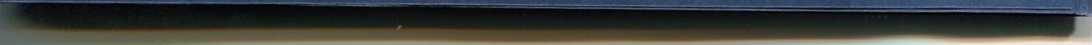 ВАЖНАЯ ИНФОРМАЦИЯ ПО ВЫБОРУ ПЛОЩАДКИ ДЛЯ УСТАНОВКИ ИПОДГОТОВКИ ПОВЕРХНОСТИBHИMAHИEМестонахождение бассейна должно позволять вам обеспечить постоянное наблюдение за обстановкой, чтобы избежать несанкционированного, непреднамеренного или безнадзорного входа в бассейн.Сборка и разборка бассейна и прилагающихся деталей должна производиться только взрослыми.Если бассейн установить не на плоскую ровную поверхность, либо устанавливать его и наливать воду, не следуя данной инструкции, то в результате бассейн может опрокинуться, и купающийся в нем человек выпадет наружу, что приведет к травмам и порче имущества.Риск электрошока: подсоединяйте насос с фильтром только к заземленной штепсельной розетке, предохраняемой заземленным выключателем цепи (ЗВЦ) или устройством остаточного тока (УОТ). Чтобы уменьшить риск электрошока, не используйте удлинители, синхронизирующие устройства, патронные переходные колодки или штепселе-преобразователи для подсоединения насоса к электропитанию; обеспечьте правильное и безопасное расположение источника тока. Шнур расположите там, где его не повредят газонокосилки, садовые ножницы и другие садовые инструменты. Внимательно ознакомьтесь с руководством к фильтр насосу с дополнительными предупреждениями и инструкциями.Выберите наиболее удобное и безопасное расположение для бассейна:Площадь под бассейн должна быть абсолютно плоской и ровной. Не устанавливайте бассейн на сырой, сыпучей или наклонной поверхности.Поверхность земли должна быть плотной и достаточно устойчивой, чтобы выдержать давление и вес полностью установленного бассейна. Не устанавливайте бассейн на глиняном, песчаном, мягком или рыхлом грунте.Не устанавливайте бассейн в помещении, на балконе, веранде или платформе.Бассейн требует наличия открытого и свободного пространства, по крайней мере, шириной 1,2 метра вокруг бассейна до окружающих предметов, на которые могут влезть дети, чтобы получить доступ к бассейну.Бассейн может испортить газон. Устраните растительность, способную нанести повреждение бассейну.В первую очередь избавьтесь от всей нежелательной растительности. Определённые виды травы, такие как в Сэйнт Августин (растёт в основном на Бермудских островах) могут прорастать через ткань бассейна. Трава, прорастающая сквозь ткань бассейна, не является производственным дефектом и не покрывается гарантией.СОХРАНЯЙТЕ ДАННУЮ ИНСТРУКЦИЮЭтот бассейн можно приобрести вместе с фильтр насосом Krystal Clear™ от Intex. К насосуприлагается отдельная инструкция; насос следует устанавливать после сборки бассейна.Примерное время сборки 10-30 мин. (Помните, что время сборки указано приблизительно ииндивидуальный опыт сборки может различаться)Пред установочная подготовкаНайдите плоское, горизонтальное место, без камней, веток и других острых предметов, которые могут проколоть дно бассейна или нанести другие повреждение.Откройте коробку, в которой лежит ткань бассейна. Открывайте коробку аккуратно, т.к. её можно использовать для хранения бассейна зимой либо в то время, когда он не используется.Расстелите подстилку (3) на заранее подготовленной и очищенной площадке. Поверх подстилки аккуратно расстелите ткань бассейна, так, что бы сливное отверстие было направлено в сторону предполагаемого слива.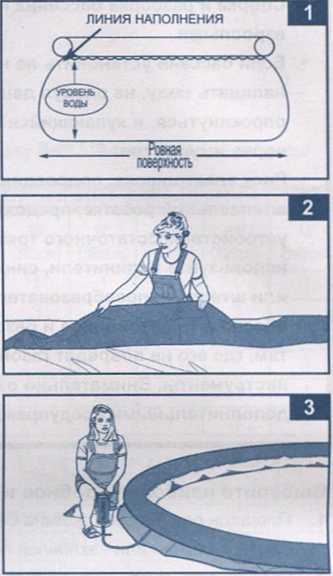 Снимите со шланга дренажный клапан.ВНИМАНИЕ: Устанавливайте бассейн всегда с помощью как минимум двух человек. Не передвигайте полотно бассейна по земле, это может привести к повреждению ткани и вызвать течь (см. рис. 2).Во время установки бассейна поверните его впускными отверстиями в сторону источника электроэнергии. Края собранного бассейна должна быть в пределах досягаемости источника электроэнергии для легкого подключения фильтр насоса.Разложите материал бассейна на земле, расправив его стенки как можно тщательней (см. рис. 2).Надувание кольцаРазложите верхнее надувное кольцо бассейна так, чтобы оно находилось на поверхности и не путалось в складках стенок бассейна. Стараясь, чтобы кольцо оставалось в центре бассейна, накачайте его воздухом с помощью ручного насоса (см. рис. 3).Внимание: чтобы избежать разрыва надувного кольца, не используйте насосы со сжатым воздухом, такие как воздушные компрессоры. Не надувайте сверх меры.Для накачивания используйте ручной насос Intex (не входит в комплект).ВНИМАНИЕНаполнение воздухом надувного кольца.Температура воздуха окружающей среды и температура воды влияют на уровень давления воздуха внутри надувного кольца. Лучшим способом сохранения нужного давления воздуха внутри надувного кольца является неполное наполнение надувного кольца воздухом во время надува. При дневном тепле давление воздуха внутри кольца увеличится, заполнив оставленное место.Компания Intex и ее агенты не несут ответственности за повреждение, разрыв надувного кольца, по причине небрежности и неосторожного обращения.Входные отверстия для шлаговДля бассейнов с переходниками для шланга на стенках (бассейны диаметром от 488 см и меньше), если бассейн куплен без насоса-фильтра, используйте две из трёх пробок (2) чёрного цвета и заткните ими отверстия переходников на стенках бассейна изнутри бассейна, так чтобы вода не выливалась во время наполнения.Если бассейн покупался с фильтр-насосом, вначале прочитайте инструкцию к данному прибору, а затем переходите к следующему этапу сборки.СОХРАНЯЙТЕ ДАННУЮ ИНСТРУКЦИЮ стр. 6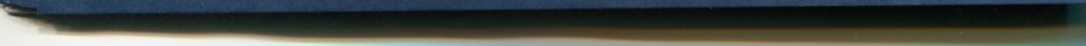 Наполнение бассейнаПеред тем как начинать наполнять бассейн водой, убедитесь, что пробка внутри бассейна на дренажном отверстие плотно закрыта и крышечка снаружи дренажного отверстия плотно закручена. Наполните бассейн водой не более чем на 2,5 см; и посмотрите, есть ли какое-либо видимое глазом отличие в уровне высоты воды с разных сторон бассейна.Внимание: Если уровень воды с одной стороны больше, чем с другой, значит бассейн расположен не на ровной поверхности. Установка бассейна на неровной поверхности приведет к перекосу бассейна и утечке воды при наполнении бассейна водой. Если бассейн стоит неровно, слейте воду, выровняйте поверхность и заполните бассейн снова.Начните расправлять складки на дне бассейна, подтягивая ткань от стыка стен и дна бассейна вовне, и расправляя ткань внутри бассейна. Если складки и морщинки на дне бассейна вызваны смятой подстилкой под бассейном, натяните подстилку с противоположных сторон с помощью еще одного человека (см. рис. 4).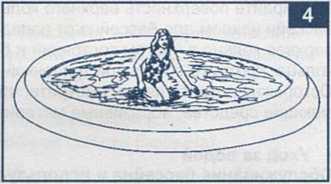 • Стенки бассейна поднимутся в процессе наполнения водой бассейна (см. рис. 5).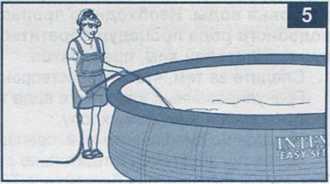 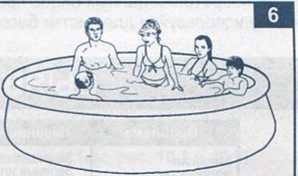 Наполните бассейн водой до нижнего края надувного кольца. Это рекомендуемый уровень наполнения воды (см. рис. 1 & 6).ВНИМАНИЕПрежде чем позволить кому-либо пользоваться бассейном, ознакомьте их с правилами пользования, с важными правилами безопасности в бассейне и общей информацией по правилам безопасности на воде. Регулярно просматривайте эти правила со всеми пользователями бассейна, включая гостей.СОХРАНЯЙТЕ ДАННУЮ ИНСТРУКЦИЮ